Протокол общего собрания членов КЛДК« Петербургское созвездие»ПРОТОКОЛ" 22" __апреля___ 20 16 г.       № __6_ 
Общее собрание членов КЛДКПредседатель Собрания _Олехнович Н.Н.
Секретарь Собрания  _Рыбина В.Н. 
Присутствовали _12 членов КЛДК                                                                  Проголосовали 8 членов КЛДК 
Повестка: 
1. Переизбрание Председателя КЛДК2. Переизбрание Заместителя Председателя КЛДК3. Переизбрание Секретаря КЛДКРешения, принятые Общим собранием (путем голосования)   по вопросам повестки дня:
1. По первому вопросу постановили:  Назначить Председателем КЛДК  Корнилову И. Р.
2. По второму вопросу постановили: Назначить Заместителем Председателя Пуськову И.Л.
3. По третьему вопросу постановили:  Принять самоотвод Рыбиной В.Н.    Решением Общего собрания Председатель КЛДК - Корнилова И. и Зам. Председателя - Пуськова И. вступают в должность с 22 апреля 2016 г.Председатель собрания Олехнович Н.Н. 

Секретарь собрания Рыбина В.Н. 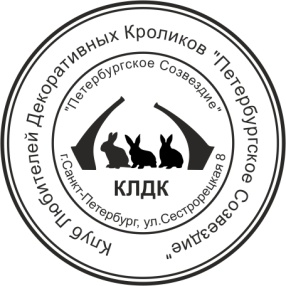 